PŘÍLOHA Č. 1Specifikace fasády budov Švandova divadlaSpecifikace fasády budov Švandova divadlaBudova AŠířka 				15,735 mVýška 				16,25 mCelková plocha budovy :   255,694 m2Přízemní část budovy (barva červená): 			Část budovy od 2.NP (barva světle zelená)  :Šířka 			           15,735 m			Šířka 			           15,735 mVýška 				 4,35 m			Výška 			           11,9 mPlocha porteru : 	           68,448 m2			Plocha :		          187,246 m2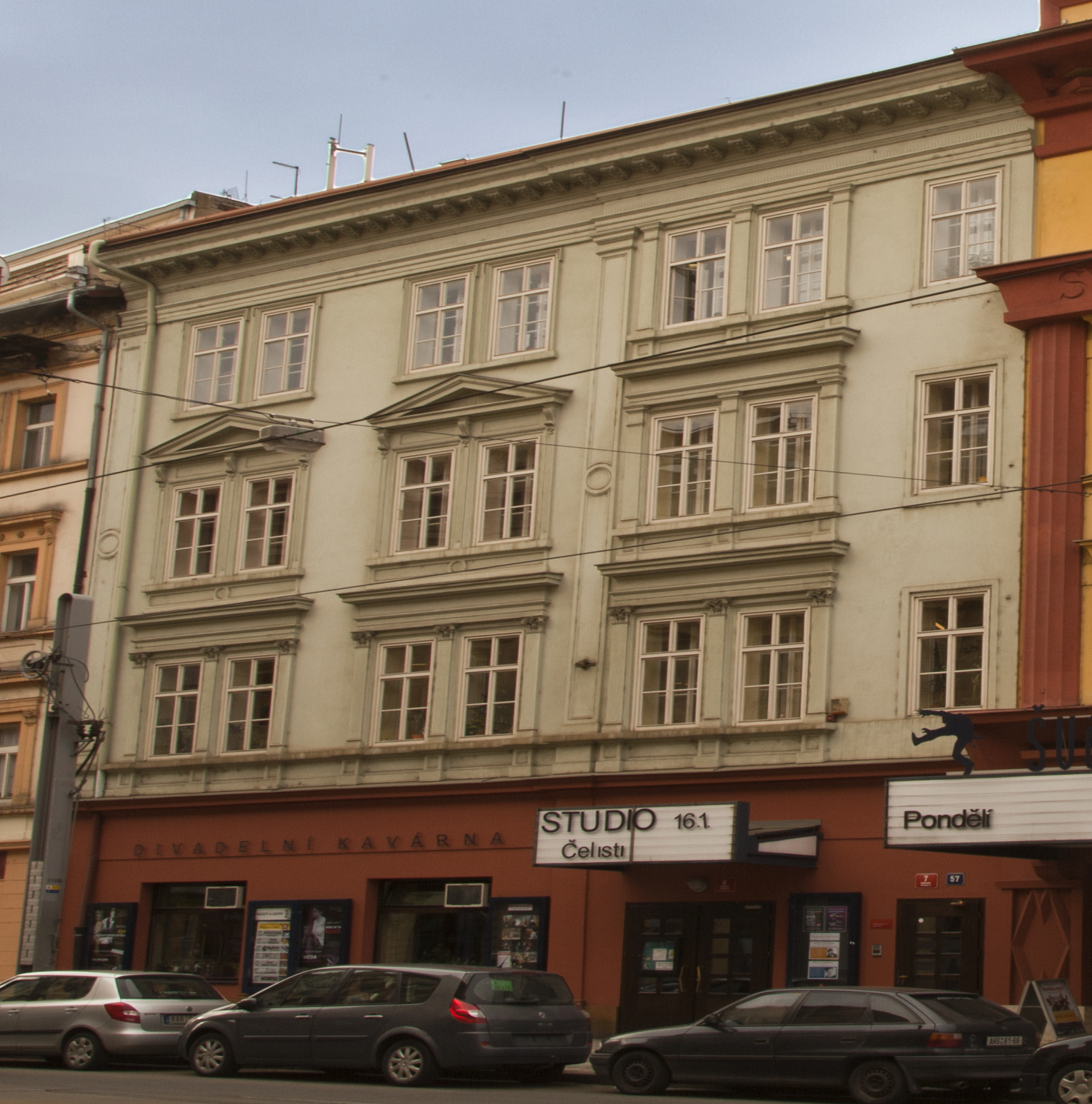 Budova BŠířka 				14,2 mVýška 				18,22 mCelková plocha budovy :   258,724 m2Přízemní část budovy (barva červená): 			Část budovy od 2.NP (barva okrová) :Šířka 			           14,2 m				Šířka 			           14,2 mVýška 				 5,32 m			Výška 			           12,9 mPlocha porteru : 	           75,544 m2			Plocha :		          183,18 m2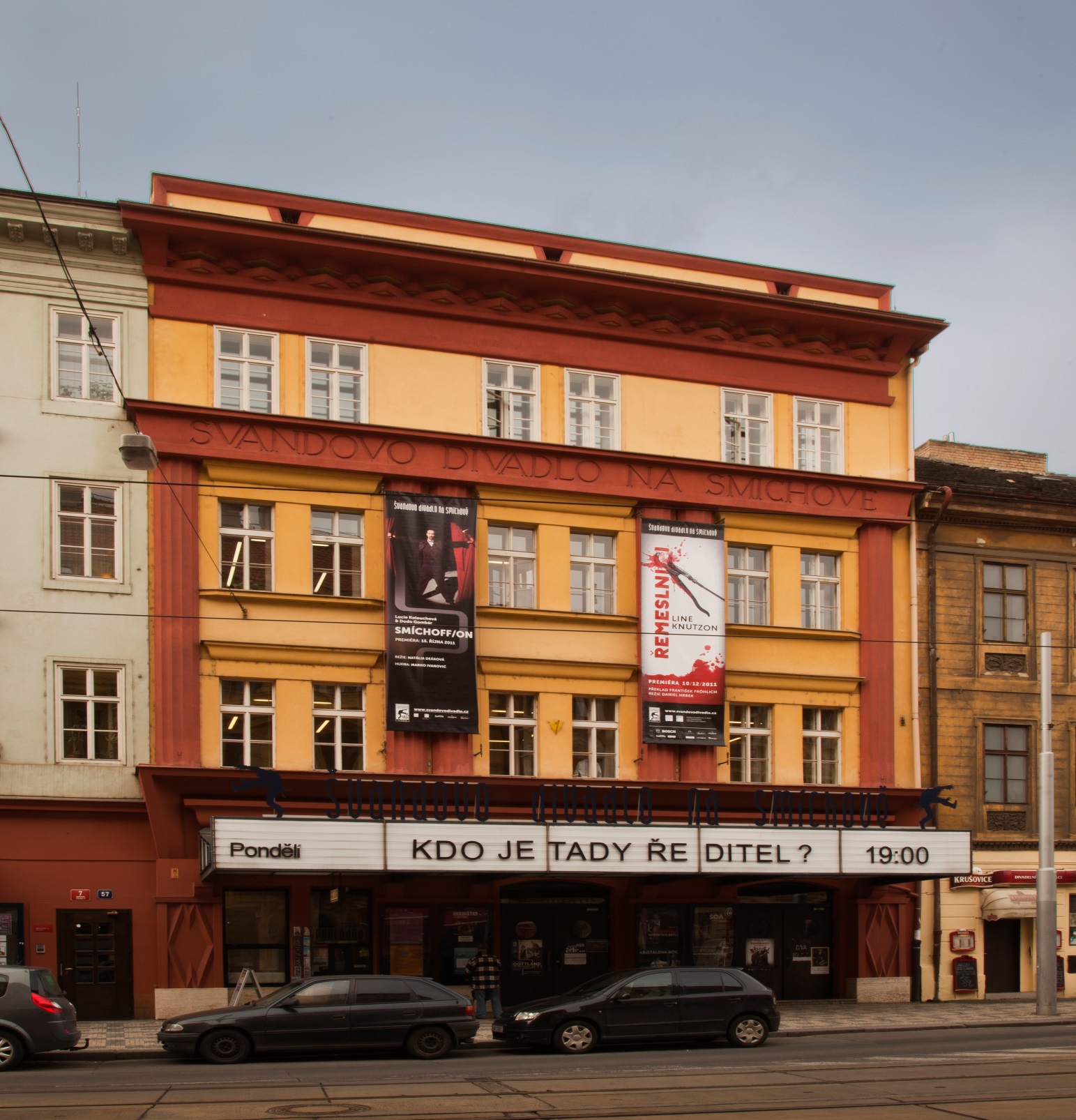 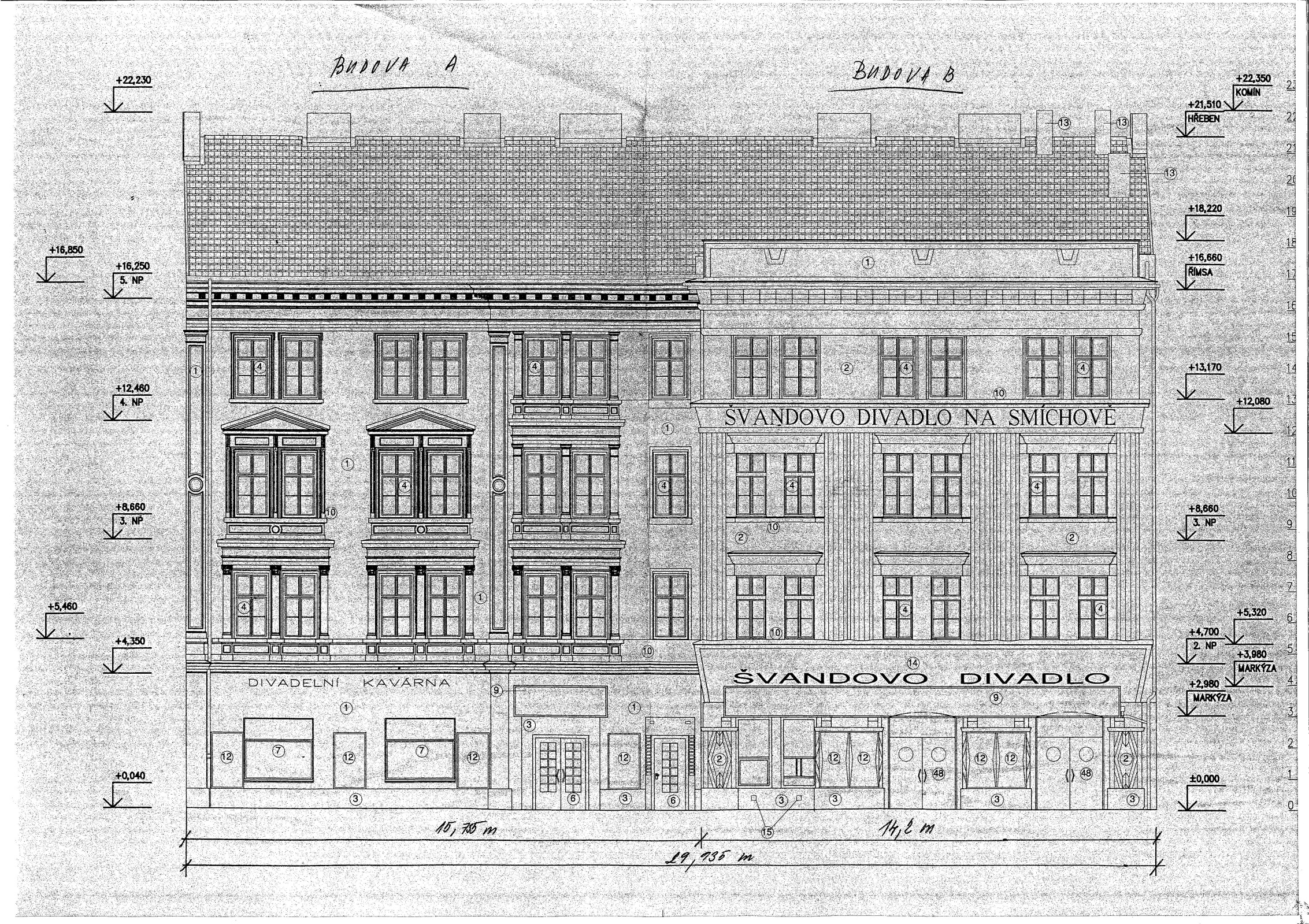 